NITHINEmail:  nithin-151638@gulfjobseeker.com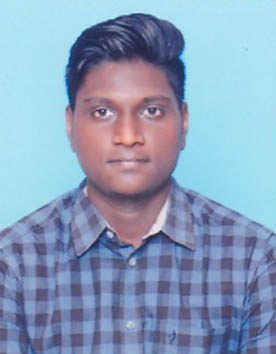                   CAREER OBJECTIVETo Gain utmost competence in the field of Civil Engineering through enthusiasm, hard work, ethics, sincerity, and brilliance. Moreover, serve for the welfare of society, business and the economy through the assigned responsibility.SCHOLASTICRECORDSDegreeDepartmentUniversityYearPercentageSchool GroupSchoolYearPercentageSchoolSchoolYearPercentage:B.E:Civil Engineering:Sathyabama University:2013-2017:66.4%:HSSC (Higher Secondary School Certificate):Computer Science:A.K.T Matriculation H.S.S:March 2013:69.6%:SSLC (Secondary School Leaving Certificate):Jawahar Matriculation H.S.S:March 2011:67.2%AREA OFINTERESTReinforcementShuttering WorkPavement Management                  SPECIALSKILLSProblem Solving abilities.Interpersonal relationship Skill.Ability to rapidly assimilate and implement new ideas, Willingness to Learn and explore things and a dedicated worker.EXPERIENCEWorked as Junior Engineer in Rising Star EngineerFor a period of Two Years (NNTPP-Neyvlei)LANGUAGE PROFICIENCYLanguage     Writing     Reading     SpeakingTamil            Good        Good         GoodEnglish         Good        Good         GoodPERSONALINFORMATIONUnderwent 10days of inplant training in Neyveli Lignite Corporation at Neyveli.Underwent Indiustrial visit at Jeppiaar Steel and Water Company.Underwent project based on Pavement Management System at Highway Research Station-Chennai.Underwent Inplant Training in U.R. Subramanian Construction in Chennai From 30.12.2014 – 07.EXTRA CURRICULARACTIVITIESActive member of NSS.District level player in Kabadi